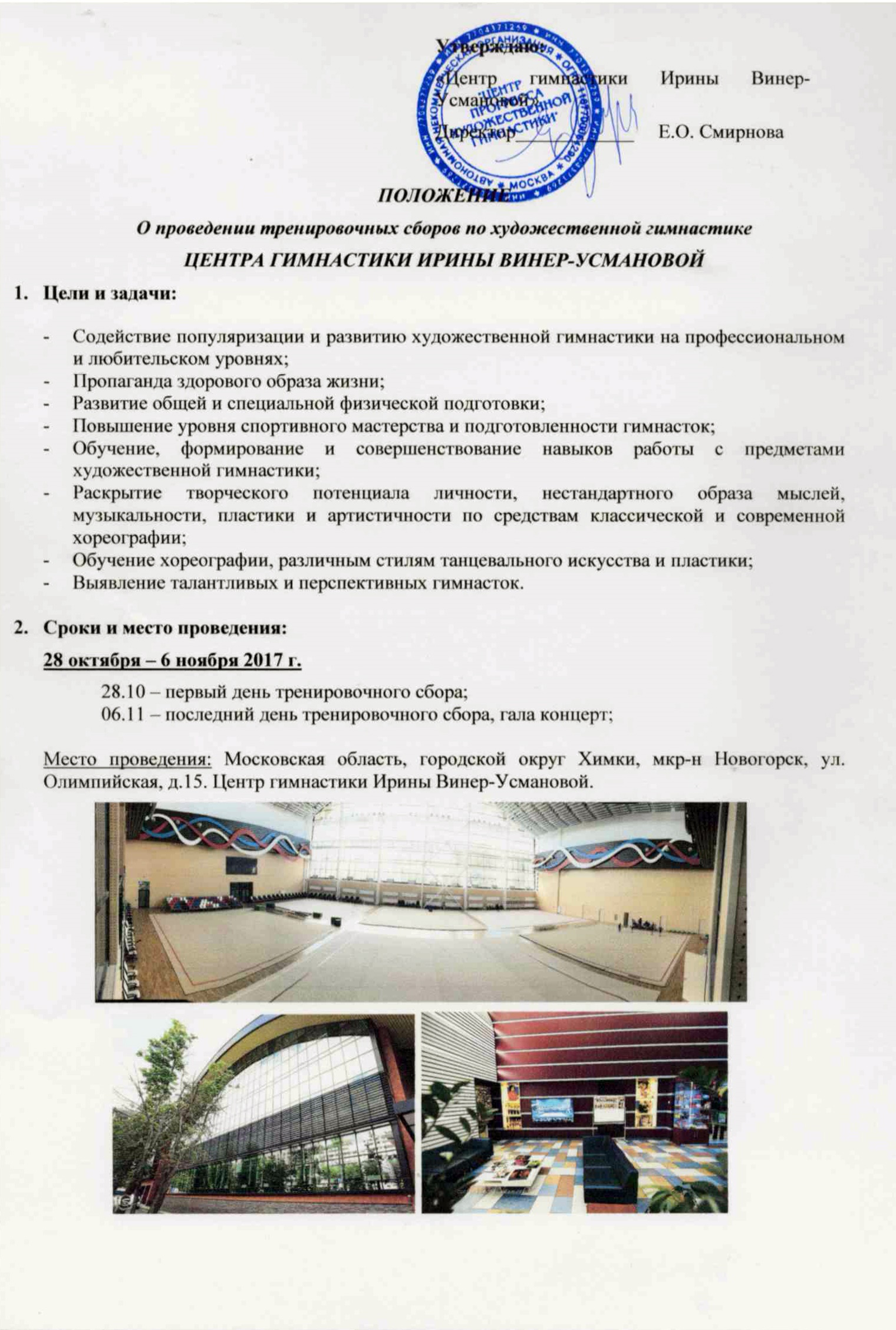 Тренерский состав:  Нефедова Елена Юрьевна - Заслуженный тренер России, тренер сестер Ольги и Екатерины Капрановых, официальный судья международной категории сборной команды России.Яна Аринцева - заслуженный тренер России по художественной гимнастике. Евгения Герцикова – Мастер спорта международного класса. Двукратная чемпионка Европы. Призер чемпионата мира. Судья Всероссийской категории.Ксения Дудкина - Заслуженный мастер спорта России. Олимпийская чемпионка чемпионка Юношеских Олимпийских игр, двукратная чемпионка мира и Европы, трехкратная победительница Всемирной Универсиады в групповых упражнениях.Дарья Автономова - Мастер спорта международного класса, член сборной команды России. Чемпионка мира, двукратная чемпионка Европы, чемпионка Универсиады. Дубова Дарья – Мастер спорта международного класса, двукратная чемпионка Первенства Европы, чемпионка Юношеских Олимпийских игр (2014), победительница этапов Кубка мира и Гран-при в групповых упражнениях.Дарья Аненкова – Мастер спорта международного класса. Чемпионка 2-ух Олимпийских юношеских игр.Карина Катюхина - победительница и призер многочисленных международных и всероссийских турниров, мастер спорта, член сборной команды России.Олеся Петрова- Мастер спорта международного класса. Чемпионка Европы в командном первенстве и в отдельных видах, чемпионка России, член сборной команды России.Дарья Клещева- Заслуженный мастер спорта. Чемпионка Европейских игр. Абсолютная чемпионка мира в групповых упражнениях. Член сборной команды России.Виктория Ильина – Мастер спорта международного класса, чемпионка Юношеских Олимпийских игр, двукратная чемпионка Первенства Европы, победительница этапов Кубка мира и Гран-при в групповых упражнениях.Олег Антонов – Мастер спорта международного класса, пятикратный чемпион России в личном и командном первенствах. Многократный победитель и призер первенств и чемпионатов Москвы, ЮФО. Член сборной команды России 8 лет.Дмитрий Степанчиков – Выпускник ГИТИС и школы искусств в Лос-Анджелесе, призер на world of dance в Лос-Анджелесе, участвовал в шоу Broadway в Нью-Йорке. В тренерском составе возможны изменения!!!Хореографы: Екатерина Ермакова - хореограф Центра гимнастики Ирины Винер-Усмановой, артист балета высшей категории; Программа тренировочных сборов:Две трехчасовые тренировки в день:- Хореография- Предметная подготовка- Профессиональная разминка, ОФП- Растяжка, гибкость- Танцевальная подготовка- Акробатика- Дополнительно (постановка программ, индивидуальные тренировки по желанию)Группы будут по 15 человек максимум, ни одна спортсменка не останется без внимания. Поэтому мест ограниченное количество. Наша задача провести сбор качественно и с пользой для детей!Участники тренировочных сборов:К участию в ТС приглашаются гимнастки 2011 г.р. и старше, учащиеся детско-юношеских спортивных школ, училищ олимпийского резерва, спортивных клубов, а также представительницы любительских команд, созданных на базе общеобразовательных учреждений, при спортивных организациях и обществах. К участию допускаются гимнастки, не имеющие проблем со здоровьем и медицинских противопоказаний к занятиям художественной гимнастикой.все участницы сборов делятся на возрастные группы по уровню подготовки.Условия проведения:Гимнастки должны иметь при себе:спортивную форму для занятий художественной̆ гимнастикой̆, наколенники, резину;предметы для занятий художественной гимнастикой;СD с музыкой упражнений;свидетельство о рождении;копию медицинского полиса (полис ОМС);допуск врача к занятиям художественной гимнастикой;страховой полис от несчастных случаев;договор;копию паспорта одного из родителей.Проживание: Отель Центра гимнастики Ирины Винер-Усмановой, расположенный на 2 этаже нашего здания. Проживание допускается только с сопровождающим лицом. 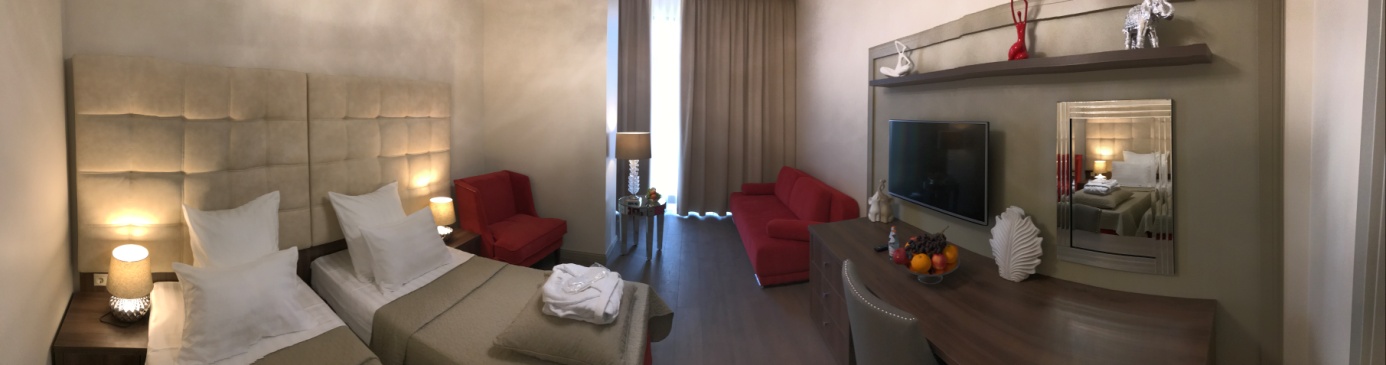 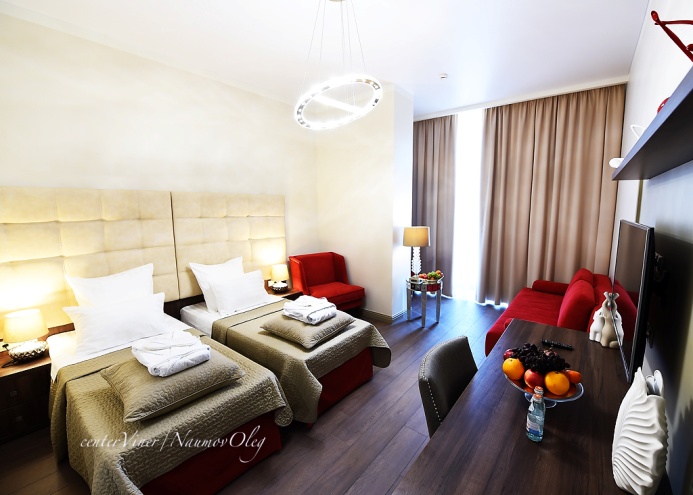 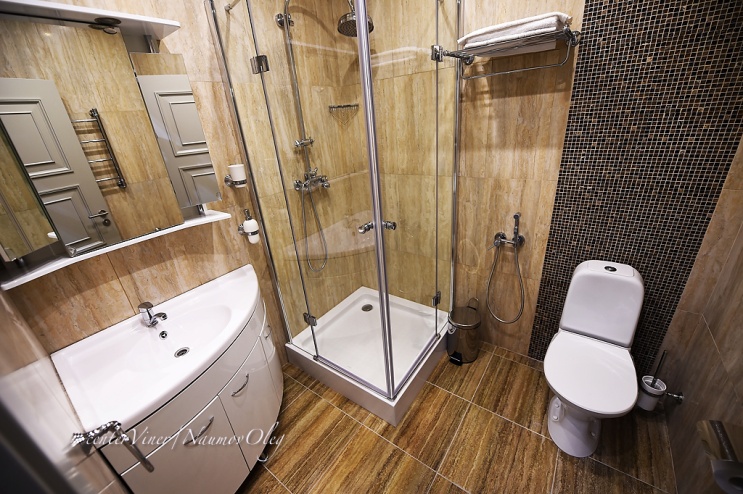 Отель Академии бокса Александра Лебзяка, расположенный по адресу: Московская область, г. Химки, мкр-н Новогорск, ул. Ивановская, д. 51. Корп.1. Проживание допускается только с сопровождающим лицом. 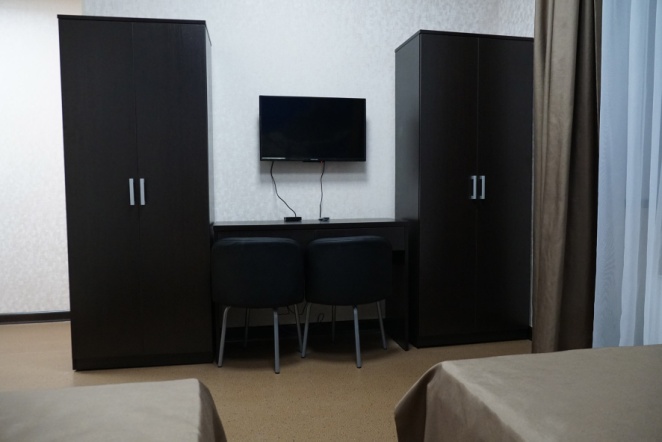 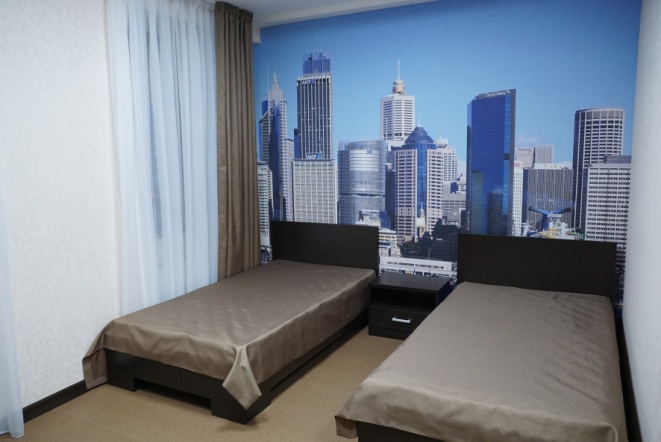  Мест в отеле ограничено, поэтому бронируются места оплаченных заявок!!! Расходы по проведению ТС и условия подачи заявок:Расходы по командированию, питанию, проживанию, проезду участников и проведению ТС несут командирующие организации.Стоимость ТС для гимнасток  (тренировки + питание - обед) – 35000 рублейСтоимость пакета (проживание 10 суток с 27 октября по 6 ноября + 3-х разовое питание + и   тренировочные сборы для гимнастки): Гимнастка считается допущенной к спортивно-тренировочным сборам:при оплате тренировочных сборов и проживания (первые 120 оплаченных заявок);при наличии свидетельства о рождении и спортивной страховки от несчастных случаев;при наличии медицинской справки, подтверждающей, что ребенок допущен к физическим нагрузкам; ОтельКатегория номераЦена за номер Центр гимнастики Ирины Винер-УсмановойСтандартный номер двухместный (взрослый+гимнастка)115 000 руб.Центр гимнастики Ирины Винер-УсмановойСтандартный номер трехместный(два взрослых + гимнастка)145 000 руб.Центр гимнастики Ирины Винер-УсмановойСтандартный номер трехместный(взрослый + 2 гимнастки)180 000 руб.Академия бокса Александра ЛебзякаСтандартный номер двухместный (взрослый+гимнастка)90 000 руб.Академия бокса Александра ЛебзякаДелюкс двухместный (взрослый+гимнастка)100 000 руб.Академия бокса Александра ЛебзякаСтандартный номер трехместный(два взрослых + гимнастка)110 000 руб.Академия бокса Александра ЛебзякаСтандартный номер трехместный(взрослый + 2 гимнастки)145 000 руб.